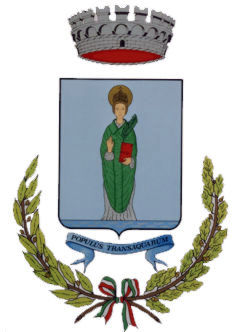 COMUNE DI TRASACCOProvincia di L’Aquila Avviso Pubblico “Eventi e Manifestazioni TrasaccoAgosto 2022”1) FINALITA’ E OBIETTIVI DEL BANDOIl Comune di Trasacco, con il presente bando intende sostenere e patrocinare eventi e manifestazioni a carattere locale che valorizzino e promuovano il territorio in ambito culturale, turistico e sportivo. 2) OGGETTO DEL BANDOSono ammesse al contributo le iniziative da realizzare dal 15.07.2022 al 29.08.2022, periodo estivo dedicato all’estate e al TrasaccoAgosto, e che riguardino eventi e manifestazioni che promuovano il territorio in ambito culturale, turistico e sportivo. 3) DESTINATARI DEL BANDOSono beneficiari del presente bando:persone fisiche residenti nel comune;enti e/o associazioni senza scopo di lucro (Associazioni culturali, ASD, terzo Settore ONLUS e simili), con sede legale a Trasacco (Aq);enti e/o associazioni senza scopo di lucro (Associazioni culturali, ASD, terzo Settore ONLUS e simili) anche con sede nel territorio nazionale, ma in questo caso, che mirino alla conservazione e tutela del nostro patrimonio culturale, sociale e paesaggistico. Non possono beneficiare dei contributi: partiti politici, soggetti che costituiscano articolazioni degli stessi o presentino iniziative che prevedano la partecipazione di partiti politici; enti o associazioni che nell’ambito della loro attività o nel programma della manifestazione oggetto di richiesta di contributo svolgano o promuovano attività che siano in contrasto con il principio di non discriminazione e parità di trattamento (L.R. n. 5/2016). Non sarà possibile richiedere ulteriori diversi finanziamenti per il medesimo intervento a valere sulle iniziative interessate dal presente bando. Sono escluse dalla possibilità di contributo fiere e mercati. 4) ARTICOLAZIONE DEGLI INTERVENTIL’evento o la manifestazione da presentare, dovranno riguardare i seguenti ambiti, ritenuti prioritari dall’Amministrazione Comunale:sviluppo culturale;sviluppo turistico;sport;integrazione e pari opportunità;Saranno valutate le domande pervenute entro i termini riportati nell’art.6 del presente bando, secondo i criteri di cui all’art. 10. A seguito della verifica dell’ammissibilità delle domande verrà stilata un elenco di ammessi al TrasaccoAgosto2022.Lo stesso beneficiario non potrà presentare più di due domande di partecipazione per eventi/manifestazioni diverse.Saranno ammessi alla partecipazione al TrasaccoAgosto2022 tutte le manifestazioni che raggiungeranno un minimo di 15, come previsto dall’art.10.5) SOSTEGNO ALL’EVENTO/MANIFESTAZIONESarà concesso ad ogni ammesso al Trasaccagosto2022 l’utilizzo gratuito dello spazio pubblico, la fornitura di energia elettrica e l’allestimento del Palco o area da adibire a spettacolo, secondo la propria richiesta.Le proposte ammesse avranno il patrocinio del Comune di Trasacco e verranno inserite nel calendario del Trasaccagosto2022, potranno usufruire della pubblicità e comunicazione sui siti istituzionali e pagine social dell’amministrazione.L’eventuale concessione di contributo, relativa all’evento/manifestazione sarà valutata dall’amministrazione previa verifica di disponibilità di risorse.La concessione, eventuale, del contributo sarà determinata tra tutti gli ammessi al TrasaccoAgosto2022, ripartendo le somme a disposizione con un massimo di € 300 a singola manifestazione, secondo i punteggi assegnati ai sensi dell’art.10.Il Comune si riserva di definire il calendario delle manifestazioni inserendo non più di 5 giornate a proprio carico per eventi che riterrà prioritari.Qualora più domande indichino la stessa data per lo svolgimento dell’evento/manifestazione sarà data priorità a quella che ha ottenuto un punteggio maggiore in base alla valutazione di cui ai criteri dell’art. 10, invitando gli altri proponenti alla modifica della data.6) TERMINI E MODALITA’ DI PRESENTAZIONE DELLA DOMANDALa domanda, corredata dell’apposita documentazione, sottoscritta dal richiedente e/o dal legale rappresentante deve essere trasmessa tramite posta elettronica certificata (PEC) al seguente indirizzo: comune.trasacco@pec.it o presentata a mano in busta chiusa, presso l’Ufficio Protocollo del Comune di Trasacco, entro e non oltre le ore 14:00 del giorno 30.06.2022. Le domande pervenute oltre tale termine sono considerate irricevibili. Il modulo della domanda è disponibile presso l’Ufficio Protocollo o scaricabile dal sito web del Comune di Trasacco www.comune.trasacco.aq.it. La busta contenente la domanda di partecipazione ovvero l’oggetto della PEC deve recare la seguente dicitura “Domanda di partecipazione all’avviso pubblico per eventi e manifestazioni TrasaccoAgosto 2022”.Alla domanda di partecipazione debitamente compilata e firmata, dovrà essere allegata la seguente documentazione a pena di esclusione: Modulo schema di domanda contenente una breve descrizione dell’iniziativa, da cui rilevare gli elementi per l’attribuzione dei punteggi di cui all’art. 10;Documento di identità del richiedente e/o dal legale rappresentante7) EROGAZIONE DEI CONTRIBUTIL’erogazione del contributo verrà effettuata in un’unica soluzione, previa verifica e valutazione della documentazione di riscontro dell’iniziativa da parte degli Uffici del Settore.8) REVOCA CONTRIBUTIIl contributo assegnato potrà essere revocato nei seguenti casi:mancato svolgimento della manifestazione/evento; modifica sostanziale del programma proposto senza preventiva comunicazione e senza adeguata giustificazione; rinuncia al contributo da parte del soggetto beneficiario; non accettazione della data assegnata d’ufficio se non disponibile quella richiesta;9) RENDICONTAZIONEIl beneficiario del contributo al termine dell’attività dovrà presentare una relazione finale sull’attività svolta corredata di tutti gli elementi di conoscenza e le informazioni utili ad illustrare la realizzazione del progetto, e la richiesta di erogazione dell’eventuale contributo concesso.10) CRITERI DI VALUTAZIONE Ai fini della valutazione delle istanze presentate si farà riferimento ai seguenti criteri ai quali corrisponde un punteggio massimo: Punteggio minimo da raggiungere per l’ammissione alla manifestazione è di 15.11) DISPOSIZIONI FINALIIn fase di organizzazione e di svolgimento delle iniziative, progetti, manifestazioni ed eventi si raccomanda di porre particolare attenzione ai temi della "security" e della "safety" da valutare congiuntamente con l’Ufficio di Polizia Locale.  A tal fine, gli organizzatori, con la sottoscrizione del modello di domanda, dichiarano di aver preso visione della normativa e delle seguenti circolari:le circolari prefettizie 2017/2018 e quanto previsto dal TULPS (Testo Unico sulle Leggi di Pubblica Sicurezza - R.D. 18/06/1931, n° 773);Ministero dell'Interno - Dipartimento della Pubblica Sicurezza: Circolare 08/06/2017 n° 879 (404.73 KB).Ministero dell'Interno - Dipartimento dei Vigili del Fuoco, del Soccorso Pubblico e della Difesa Civile: Circolare 19/06/2017 n° 11464 ( (324 KB).Ministero dell'Interno - Gabinetto del Ministro: Circolare 28/07/2017 11001/110 (1.27 MB).                   CriteriValutazionePunteggioTotaleCoerenza con il bandoBassa1Max 5 PuntiCoerenza con il bandoSufficiente2Max 5 PuntiCoerenza con il bandoBuona3Max 5 PuntiCoerenza con il bandoElevata4Max 5 PuntiRilevanza territorialeComunale1Max 5 PuntiRilevanza territorialeProvinciale2Max 5 PuntiRilevanza territorialeRegionale3Max 5 PuntiRilevanza territorialeNazionale4Max 5 PuntiRapporto di collaborazione e/o riconoscimenti di Enti terzi Non previsto0Max 4 PuntiRapporto di collaborazione e/o riconoscimenti di Enti terzi Scarso1Max 4 PuntiRapporto di collaborazione e/o riconoscimenti di Enti terzi Sufficiente2Max 4 PuntiRapporto di collaborazione e/o riconoscimenti di Enti terzi Buono3Max 4 PuntiRapporto di collaborazione e/o riconoscimenti di Enti terzi Elevato4Max 4 PuntiCapacità mediaticaNon prevista0Max 4 PuntiCapacità mediaticaScarsa1Max 4 PuntiCapacità mediaticaSufficiente2Max 4 PuntiCapacità mediaticaBuona3Max 4 PuntiCapacità mediaticaElevata4Max 4 PuntiChiarezza e completezza descrittiva dell’iniziativaBassa1Max 4 PuntiChiarezza e completezza descrittiva dell’iniziativaSufficiente2Max 4 PuntiChiarezza e completezza descrittiva dell’iniziativaBuona3Max 4 PuntiChiarezza e completezza descrittiva dell’iniziativaElevata4Max 4 PuntiCompartecipazione economica di altri soggettiNon prevista0Max 3 PuntiCompartecipazione economica di altri soggettiMeno del 20%1Max 3 PuntiCompartecipazione economica di altri soggettiMeno del 40%2Max 3 PuntiCompartecipazione economica di altri soggettiPiù del 40%3Max 3 Punti